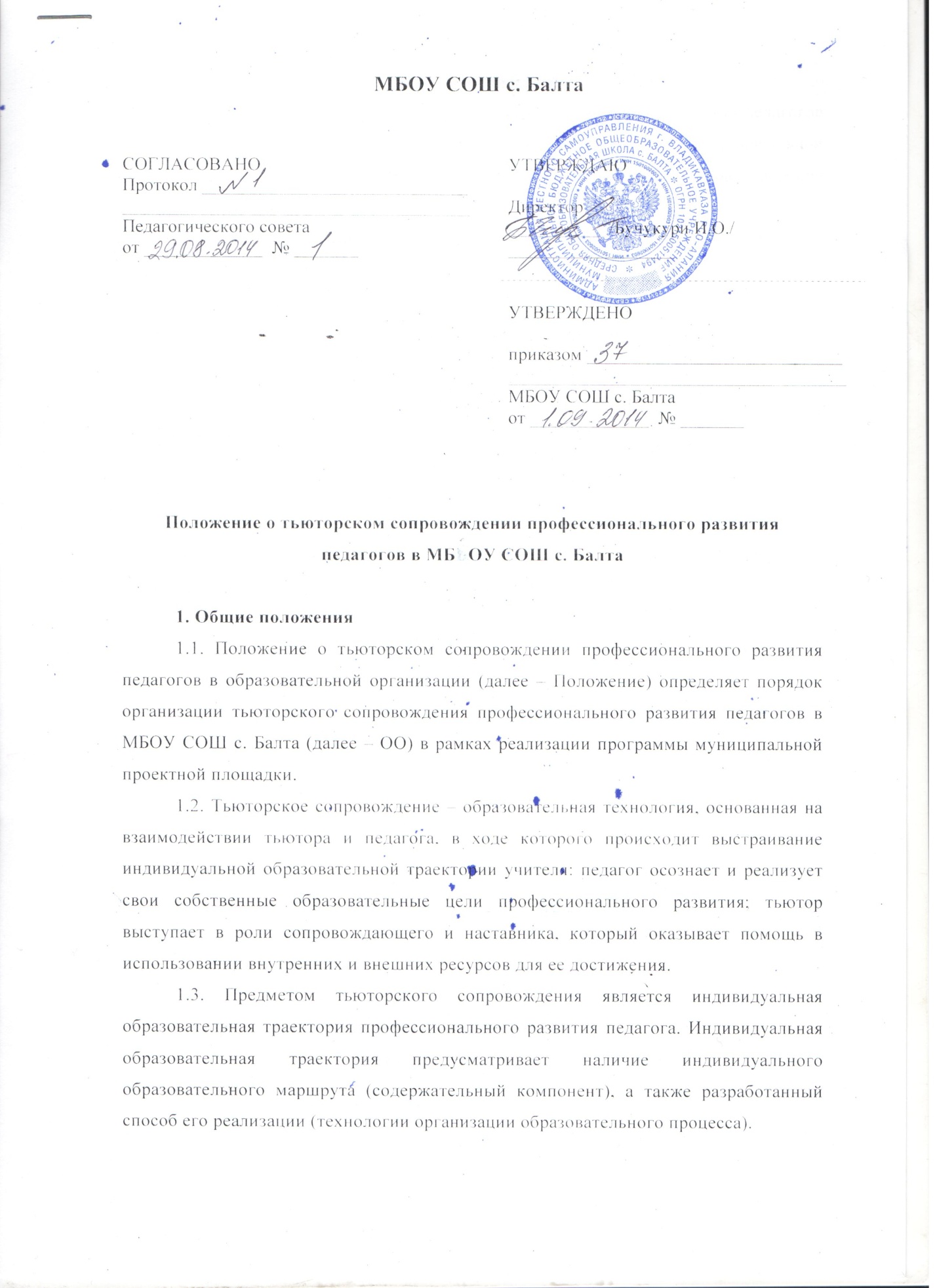 МБОУ СОШ с. БалтаПоложение о тьюторском сопровождении профессионального развития педагогов в МБЬОУ СОШ с. Балта1. Общие положения1.1. Положение о тьюторском сопровождении профессионального развития педагогов в образовательной организации (далее – Положение) определяет порядок организации тьюторского сопровождения профессионального развития педагогов в МБОУ СОШ с. Балта (далее – ОО) в рамках реализации программы муниципальной проектной площадки.1.2. Тьюторское сопровождение – образовательная технология, основанная на взаимодействии тьютора и педагога, в ходе которого происходит выстраивание индивидуальной образовательной траектории учителя: педагог осознает и реализует свои собственные образовательные цели профессионального развития; тьютор выступает в роли сопровождающего и наставника, который оказывает помощь в использовании внутренних и внешних ресурсов для ее достижения. 1.3. Предметом тьюторского сопровождения является индивидуальная образовательная траектория профессионального развития педагога. Индивидуальная образовательная траектория предусматривает наличие индивидуального образовательного маршрута (содержательный компонент), а также разработанный способ его реализации (технологии организации образовательного процесса). 2. Цели и задачи тьюторского сопровождения2.1. Цель тьюторского сопровождения профессионального развития педагогов в ОО – создать условия для формирования и реализации индивидуальной образовательной траектории профессионального развития педагога, удовлетворения его образовательного и профессионального запроса. 2.2. Задачи тьюторского сопровождения профессионального развития педагогов:• обеспечить технологическое и методическое сопровождение педагогов в ходе реализации индивидуальной образовательной траектории профессионального развития;• разработать индивидуальную образовательную траекторию профессионального развития педагога;• повысить мотивацию педагогов ОО к самообразованию и профессиональному развитию;• обеспечить условия индивидуализации процесса образования педагогов;• осуществить мониторинг новых образовательных результатов и эффектов в условиях введения тьюторского сопровождения профессионального развития педагогов.2.3. Основные функции тьюторского сопровождения индивидуальной образовательной траектории профессионального развития педагога:• диагностическая, включающая сбор данных об уровне сформированности профессионально значимых качеств педагогов, мотивах, готовности в целом к образованию и самообразованию;• проектировочная, предусматривающая разработку индивидуальной образовательной траектории;• реализационная, включающая сопровождение процесса реализации индивидуальной образовательной траектории педагога; • аналитическая, направленная на анализ и коррекцию процесса и результатов освоения индивидуальной образовательной траектории.3. Организация тьюторского сопровождения3.1. Тьютор назначается на должность и освобождается от должности приказом руководителя ОО.3.2. Тьюторами назначаются педагоги ОО, имеющие высшее профессиональное образование по направлению подготовки «Образование и педагогика» и стаж педагогической работы не менее 2 лет. 3.3. Тьютор закрепляется за отдельными педагогами, группой педагогов.3.4. Тьютор планирует и осуществляет сопровождение индивидуального образовательного маршрута педагога в течение периода функционирования муниципальной проектной площадки.3.5. Тьютор отчитывается о проделанной работе два раза в год на педагогическом совете ОО.3.6. Деятельность тьютора регулируется настоящим Положением, а также должностной инструкцией тьютора, правилами внутреннего распорядка и уставом ОО.3.7. Документация тьютора:• программа тьюторского сопровождения педагогов, план работы;• карты индивидуальных образовательных маршрутов педагогов;• материалы мониторинга результатов реализации программы тьюторского сопровождения педагогов.3.8. Деятельность тьютора включает в себя три этапа: организационный, проектировочный, контрольно-оценочный.3.8.1. Организационный этап – определение «проблемного поля» в работе педагога, формирование его образовательного заказа. Диагностика затруднений (проблем) педагога осуществляется по результатам анкетирования, собеседования, анализа результатов деятельности.3.8.2. Проектировочный этап – разработка индивидуального образовательного маршрута профессионального развития педагога. Технологии, используемые при организации тьюторского сопровождения: проектная технология, технология консультирования, тренинговая технология, информационно-коммуникационные технологии.3.8.3. Контрольно-оценочный этап – определение динамики уровня профессионального развития педагога. 3.9. Тьютор осуществляет свою деятельность в тесном контакте с администрацией ОО и научным руководителем муниципальной проектной площадки.3.10. Оплата работы тьютора осуществляется согласно Положению об оплате труда в ОО.СОГЛАСОВАНО Протокол ___________________________________________________________________Педагогического советаот _____________  № _______УТВЕРЖДАЮ Директор__________  /Бучукури И.О./__________________  СОГЛАСОВАНО Протокол ___________________________________________________________________Педагогического советаот _____________  № _______УТВЕРЖДЕНОприказом _________________________________________________________________МБОУ СОШ с. Балтаот _____________  № _______